Об утверждении Положения о порядке выплаты пенсии за выслугу лет лицам, замещавшим должности муниципальной службы в муниципальном образовании поселок Березовка Березовского районаВ целях реализации социальных гарантий, предусмотренных законодательством для муниципальных служащих, в соответствии со статьями 23, 24 Федерального закона от 02.03.2007 № 25-ФЗ «О муниципальной службе в Российской Федерации», статьями 3, 9, 10, 14 Закона Красноярского края от 24.04.2008 № 5-1565 «Об особенностях правового регулирования муниципальной службы в Красноярском крае», руководствуясь Уставом поселка Березовка Березовского района Красноярского края, Березовский поселковый Совет депутатовРЕШИЛ:Утвердить Положение о порядке выплаты пенсии за выслугу лет лицам, замещавшим должности муниципальной службы в муниципальном образовании поселок Березовка Березовского района согласно приложению.Признать утратившими силу:решение Березовского поселкового Совета депутатов от 26.07.2021 № 10-1 «О внесении изменений в Решение Березовского поселкового Совета депутатов от 27.06.2011г. № 12-7 «Об утверждении положения «О порядке выплаты пенсии за выслугу лет лицам, замещавшим должности муниципальной службы в администрации поселка Березовка»;решение Березовского поселкового Совета депутатов от 26.04.2018 № 30-2 «О внесении изменений в Решение Березовского поселкового Совета депутатов от 27.06.2011№ 12-7 «Об утверждении положения «О порядке выплаты пенсии за выслугу лет лицам, замещавшим должности муниципальной службы в администрации поселка Березовка»;решение Березовского поселкового Совета депутатов от 13.11.2017 № 26-6 «О внесении изменений в Решение Березовского поселкового Совета депутатов от 27.06.2011№ 12-7 «Об утверждении положения «О порядке выплаты пенсии за выслугу лет лицам, замещавшим должности муниципальной службы в администрации поселка Березовка»;решение Березовского поселкового Совета депутатов от 21.10.2013 № 33-6 «О внесении изменений в Решение Березовского поселкового Совета депутатов от 27.06.2011 № 12-7 «Об утверждении положения «О порядке выплаты пенсии за выслугу лет лицам, замещавшим должности муниципальной службы в администрации поселка Березовка»;решение Березовского поселкового Совета депутатов от 20.03.2012 № 19-3 «О внесении изменений в Решение Березовского поселкового Совета от 27.06.2011 №12-7 «Об утверждении Положения «О порядке выплаты пенсии за выслугу лет лицам, замещавшим должности муниципальной службы в администрации поселка Березовка»;решение Березовского поселкового Совета депутатов от 27.06.2011 № 12-7 «Об утверждении Положения о порядке выплаты пенсии за выслугу лет лицам, замещавшим должности муниципальной службы в администрации поселка Березовка Березовского района Красноярского края».Контроль за исполнением настоящего решения возложить 
на постоянную комиссию Березовского поселкового Совета депутатов 
по местному самоуправлению и взаимодействию со средствами массовой информации.Решение вступает в силу в день, следующий за днем официального опубликования в газете «Пригород».Положениео порядке выплаты пенсии за выслугу лет лицам, замещавшим должности муниципальной службы в муниципальном образовании поселок Березовка Березовского района1. ОБЩИЕ ПОЛОЖЕНИЯ1.1. Настоящее Положение регулирует условия и порядок предоставления права, установления, назначения и выплаты пенсии за выслугу лет лицам, замещавшим должности муниципальной службы в поселке Березовка Березовского района, предусмотренные Реестром должностей муниципальной службы, утвержденным Законом Красноярского края «О Реестре должностей муниципальной службы» (далее – муниципальные служащие).Настоящее Положение не распространяется на лиц, замещавших муниципальные должности (депутатов, выборных должностных лиц местного самоуправления, членов избирательных комиссий муниципальных образований, действующих на постоянной основе и являющихся юридическими лицами, с правом решающего голоса, членов выборных органов местного самоуправления).1.2. Муниципальные служащие при наличии стажа муниципальной службы, минимальная продолжительность которого для назначения пенсии за выслугу лет в соответствующем году определяется согласно приложению 2 к Федеральному закону от 15 декабря 2001 года № 166-ФЗ «О государственном пенсионном обеспечении в Российской Федерации», и при замещении должности муниципальной службы не менее 12 полных месяцев имеют право на пенсию за выслугу лет при увольнении с муниципальной службы по основаниям, предусмотренным пунктами 1 - 3, 5 (за исключением случая перевода муниципального служащего по его просьбе или с его согласия на работу к другому работодателю), 7 - 9 части 1 статьи 77, пунктами 1 - 3 части 1 статьи 81, пунктами 2, 5, 7 части 1 статьи 83 Трудового кодекса Российской Федерации, пунктом 1 части 1 статьи 19 Федерального закона от 2 марта 2007 года № 25-ФЗ «О муниципальной службе в Российской Федерации» (с учетом положений, предусмотренных пунктами 1.3 и 1.4 настоящего раздела).1.3. Муниципальные служащие при увольнении с муниципальной службы по основаниям, предусмотренным пунктами 1, 2 (за исключением случаев истечения срока действия срочного трудового договора (контракта) в связи с истечением установленного срока полномочий муниципального служащего, замещавшего должность муниципальной службы категорий «руководитель» или «помощник (советник)»), 3 и 7 части 1 статьи 77, подпунктом 3 части 1 статьи 81 Трудового кодекса Российской Федерации и пунктом 1 части 1 статьи 19 Федерального закона от 2 марта 2007 года № 25-ФЗ «О муниципальной службе в Российской Федерации», имеют право на пенсию за выслугу лет, если на момент освобождения от должности они имели право на страховую пенсию по старости (инвалидности) в соответствии с частью 1 статьи 8 и статьями 9, 30 - 33 Федерального закона от 28 декабря 2013 года № 400-ФЗ «О страховых пенсиях» и непосредственно перед увольнением замещали должности муниципальной службы не менее 12 полных месяцев.1.4. Муниципальные служащие при увольнении с муниципальной службы по основаниям, предусмотренным пунктами 2 (в случае истечения срока действия срочного трудового договора (контракта) в связи с истечением установленного срока полномочий муниципального служащего, замещавшего должность муниципальной службы категорий «руководитель» или «помощник (советник)»), 5 (за исключением случая перевода муниципального служащего по его просьбе или с его согласия на работу к другому работодателю), 8, 9 части 1 статьи 77, пунктами 1, 2 части 1 статьи 81, пунктами 2, 5, 7 части 1 статьи 83 Трудового кодекса Российской Федерации, имеют право на пенсию за выслугу лет, если непосредственно перед увольнением они замещали должности муниципальной службы не менее одного полного месяца, при этом суммарная продолжительность замещения таких должностей составляет не менее 12 полных месяцев.1.5. Муниципальные служащие при наличии стажа муниципальной службы не менее 25 лет и увольнении с муниципальной службы по основанию, предусмотренному пунктом 3 части 1 статьи 77 Трудового кодекса Российской Федерации, до приобретения права на страховую пенсию по старости (инвалидности) в соответствии с Федеральным законом от 28 декабря 2013 года № 400-ФЗ «О страховых пенсиях» имеют право на пенсию за выслугу лет, если непосредственно перед увольнением они замещали должности муниципальной службы не менее 7 лет.1.6. Муниципальные служащие при наличии стажа муниципальной службы 25 лет и более в государственных органах края, органах местного самоуправления, избирательных комиссиях муниципальных образований, расположенных на территории края, имеют право на пенсию за выслугу лет, назначаемую на условиях, установленных настоящим разделом, независимо от последнего места работы до приобретения права на страховую пенсию по старости (инвалидности) в соответствии с Федеральным законом от 28 декабря 2013 года № 400-ФЗ «О страховых пенсиях» и независимо от оснований увольнения с муниципальной службы, за исключением оснований увольнения с муниципальной службы, предусмотренных пунктами 2 и 3 части 1 статьи 19 Федерального закона от 2 марта 2007 года № 25-ФЗ «О муниципальной службе в Российской Федерации», пунктами 5 - 11 части 1 статьи 81 Трудового кодекса Российской Федерации.1.7. Пенсия за выслугу лет устанавливается к страховой пенсии по старости (инвалидности), назначенной в соответствии с Федеральным законом «О страховых пенсиях» либо досрочно оформленным в соответствии с Законом Российской Федерации «О занятости населения в Российской Федерации».1.8. Пенсия за выслугу лет устанавливается после назначения страховой пенсии.2. РАЗМЕР ПЕНСИИ ЗА ВЫСЛУГУ ЛЕТ2.1. Максимальный размер пенсии муниципального служащего не может превышать максимальный размер пенсии государственного гражданского служащего края по соответствующей должности государственной гражданской службы края согласно приложению 2 к Закону Красноярского края от 24.04.2008 № 5-1565 «Об особенностях правового регулирования муниципальной службы в Красноярском крае», исчисляемый при аналогичных условиях назначения пенсии за выслугу лет исходя из максимального размера должностного оклада по соответствующей должности государственной гражданской службы края, установленного Законом Красноярского края от 04.06.2019 № 7-2846 «Об оплате труда лиц, замещающих государственные должности Красноярского края, и государственных гражданских служащих Красноярского края» с учетом действующих на территории районного коэффициента и процентной надбавки к заработной плате за стаж работы в районах Крайнего Севера, в приравненных к ним местностях и иных местностях края с особыми климатическими условиями.2.2. Муниципальным служащим, имеющим право на пенсию за выслугу лет в соответствии с разделом 1 настоящего Положения, указанная пенсия устанавливается при наличии стажа муниципальной службы, минимальная продолжительность которого для назначения пенсии за выслугу лет в соответствующем году определяется согласно приложению к Федеральному закону «О государственном пенсионном обеспечении в РФ» в размере 45 процентов среднемесячного заработка муниципального служащего за вычетом страховой пенсии по старости (инвалидности), фиксированной выплаты к страховой пенсии и повышений фиксированной выплаты к страховой пенсии, установленных в соответствии с Федеральным законом «О страховых пенсиях».2.3. За каждый полный год стажа муниципальной службы сверх стажа, установленного в соответствии с пунктами 1.2 – 1.4 настоящего Положения, пенсия за выслугу лет увеличивается на 3 процента среднемесячного заработка. При этом общая сумма пенсии за выслугу лет и страховой пенсии по старости (инвалидности), фиксированной выплаты к страховой пенсии и повышений фиксированной выплаты к страховой пенсии не может превышать 75 процентов среднемесячного заработка муниципального служащего.2.4. Размер пенсии за выслугу лет не может быть менее чем 45 % величины прожиточного минимума, устанавливаемого Правительством Красноярского края для пенсионеров по центральным и южным районам Красноярского края».2.5. Стаж муниципальной службы, дающий право для установления пенсии за выслугу лет, исчисляется в соответствии с Законом Красноярского края от 24.04.2008 № 5-1565 «Об особенностях правового регулирования муниципальной службы в Красноярском крае».Периоды работы (службы), включаемые в стаж муниципальной службы, суммируются в календарном порядке.2.6. Размер пенсии за выслугу лет исчисляется по выбору муниципального служащего, обратившегося за установлением пенсии за выслугу лет, исходя из среднемесячного заработка за последние 12 полных месяцев муниципальной службы, предшествовавших дню ее прекращения либо дню достижения гражданином возраста, дающего право на страховую пенсию по старости в соответствии с частью 1 статьи 8 и статьями 30 - 33 Федерального закона «О страховых пенсиях» (дававшего право на трудовую пенсию в соответствии с Федеральным законом от 17 декабря 2001 года № 173-ФЗ «О трудовых пенсиях в Российской Федерации»).Размер среднемесячного заработка для исчисления размера пенсии за выслугу лет определяется в соответствии с постановлением Правительства Российской Федерации, устанавливающим порядок исчисления средней заработной платы.Если в расчетный период произошло повышение денежного содержания, среднемесячный заработок за весь расчетный период рассчитывается с учетом повышения денежного содержания.При определении размера пенсии за выслугу лет не учитываются:а) суммы повышений фиксированной выплаты к страховой пенсии, приходящиеся на нетрудоспособных членов семьи, в связи с достижением возраста 80 лет или наличием инвалидности I группы;б) суммы, полагающиеся в связи с валоризацией пенсионных прав в соответствии с Федеральным законом «О трудовых пенсиях в Российской Федерации»;в) размер доли страховой пенсии, установленной и исчисленной в соответствии с Федеральным законом «О страховых пенсиях»;г) суммы повышений размеров страховой пенсии по старости и фиксированной выплаты при назначении страховой пенсии по старости впервые (в том числе досрочно) позднее возникновения права на нее, восстановлении выплаты указанной пенсии или назначении указанной пенсии вновь после отказа от получения установленной (в том числе досрочно) страховой пенсии по старости.2.7. Размер пенсии за выслугу лет исчисляется по выбору муниципального служащего, обратившегося за установлением пенсии за выслугу лет, исходя из среднемесячного заработка за последние 12 полных месяцев муниципальной службы, предшествовавших дню ее прекращения либо дню достижения гражданином возраста, дающего право на страховую пенсию по старости в соответствии с частью 1 статьи 8 и статьями 30 – 33 Федерального закона от 28 декабря 2013 года № 400-ФЗ «О страховых пенсиях» (дававшего право на трудовую пенсию в соответствии с Федеральным законом от 17 декабря 2001 года № 173-ФЗ «О трудовых пенсиях в Российской Федерации»).2.8. В состав среднемесячного заработка муниципального служащего, учитываемого при определении размера пенсии за выслугу лет до 01.02.2006, включаются:должностной оклад;районный коэффициент и процентная надбавка за работу на территории с особыми климатическими условиями;надбавка к должностному окладу за особые условия муниципальной службы;надбавка к должностному окладу за выслугу лет;премии по результатам работы, кроме премий, носящих единовременный характер.С 01.02.2006 состав денежного содержания муниципального служащего определяется решением Березовского поселкового Совета депутатов.2.9. Размер среднемесячного заработка, исходя из которого исчисляется пенсия за выслугу лет, не должен превышать 2,8 должностного оклада с учетом действующих на территории районного коэффициента, процентной надбавки к заработной плате за стаж работы в районах Крайнего Севера и приравненных к ним местностях и процентной надбавки за работу в местностях с особыми климатическими условиями, установленного по должности муниципальной службы, замещавшейся на день прекращения муниципальной службы либо на день достижения возраста, дающего право на страховую пенсию по старости в соответствии с Федеральным законом от 28 декабря 2013 года № 400-ФЗ «О страховых пенсиях».При работе муниципального служащего на условиях неполного рабочего времени размер его среднемесячного заработка, учитываемый при определении размера пенсии за выслугу лет, не должен превышать 2,8 фактически получаемого должностного оклада.В том случае, если муниципальный служащий в расчетный период замещал различные должности муниципальной службы, ограничение размера среднемесячного заработка производится исходя из месячного должностного оклада по замещавшейся должности на момент прекращения муниципальной службы либо достижения возраста, дающего право на страховую пенсию.3. ПОРЯДОК НАЗНАЧЕНИЯ И ВЫПЛАТЫ ПЕНСИИ ЗА ВЫСЛУГУ ЛЕТ3.1. Заявление об установлении пенсии за выслугу лет (приложение № 1 к настоящему Положению) подается:лицами, замещавшими перед увольнением должности муниципальной службы в администрации поселка Березовка Березовского района (ее органах, в том числе территориальных подразделениях) либо иных органах местного самоуправления, ликвидированных и не имеющих правопреемника, - представителю нанимателя;лицами, замещавшими перед увольнением должности муниципальной службы в иных органах местного самоуправления, муниципальных органах - руководителю соответствующего органа (его правопреемнику).К заявлению об установлении пенсии за выслугу лет должны быть приложены следующие документы:копии распоряжения, приказа об освобождении от должности муниципальной службы, заверенные соответствующим органом местного самоуправления, муниципальным органом, архивом;сведения о трудовой деятельности, подтверждающие специальный стаж службы у работодателя по последнему месту замещения должности муниципальной службы на бумажном носителе, заверенные надлежащим образом, или в многофункциональном центре предоставления государственных и муниципальных услуг на бумажном носителе, заверенные надлежащим образом, также в Пенсионном фонде Российской Федерации на бумажном носителе, заверенные надлежащим образом;справка, подтверждающая размер месячного денежного содержания по должности муниципальной службы;справка о размере страховой пенсии, получаемой на момент подачи заявления;справка о периодах службы (работы), учитываемых при исчислении стажа муниципальной службы, заверенная руководителем органа по последнему месту замещения должности муниципальной службы.При подаче указанных документов предъявляется паспорт и трудовая книжка лица, претендующего на установление пенсии за выслугу лет.3.2. Решение об установлении пенсии за выслугу лет при наличии всех необходимых документов принимается в месячный срок руководителем, которому было подано заявление об установлении пенсии. В решении указывается процентное отношение к месячному денежному содержанию, дата, с которой устанавливается пенсия, срок установления пенсии. В случае принятия отрицательного решения заявитель письменно уведомляется об этом с указанием мотивов отказа в установлении пенсии за выслугу лет.Решение об установлении пенсии за выслугу лет является основанием для назначения пенсии за выслугу лет.3.3. Решение об установлении пенсии за выслугу лет направляется вместе с указанными в пункте 3.1 настоящего Положения документами в администрацию поселка Березовка Березовского района.Решение об установлении пенсии за выслугу лет принимается в форме распоряжения, приказа.3.4. Администрация поселка Березовского района на основании представленных документов:запрашивает по каналам межведомственного взаимодействия справку о размере страховой пенсии, получаемой на момент подачи заявления;рассчитывает и назначает пенсию за выслугу лет (в течение месяца со дня получения необходимых документов), приостанавливает, возобновляет, прекращает выплату пенсии за выслугу лет. Указанные решения оформляются протоколами и подписываются главой поселка Березовка Березовского района;обеспечивает выплату пенсии за выслугу лет;консультирует по вопросам назначения, расчета, перерасчета пенсии за выслугу лет.3.5. Администрация поселка Березовка Березовского района формирует и хранит личное дело, формируемое из документов муниципального служащего, послуживших основанием для определения размера пенсии за выслугу лет, обеспечивает ведение бухгалтерского учета и представление отчетности о выплачиваемых средствах.3.6. Данные о лице, которому установлена пенсия за выслугу лет в соответствии с настоящим Положением, передаются администрацией поселка Березовка Березовского района в уполномоченный Правительством края орган исполнительной власти края для ведения сводного реестра лиц, являющихся получателями пенсии за выслугу лет и ежемесячной доплаты к пенсии, выплачиваемых за счет средств краевого бюджета и местных бюджетов, в порядке, утвержденном Губернатором края.4. СРОК ВЫПЛАТЫ, ПЕРЕРАСЧЕТ РАЗМЕРА ПЕНСИИ ЗА ВЫСЛУГУ ЛЕТ4.1. Пенсия за выслугу лет устанавливается и выплачивается со дня подачи заявления, но не ранее чем со дня возникновения права на нее.4.2. Лицам, имеющим стаж, дающий право на установление пенсии за выслугу лет, и уволенным в связи с ликвидацией муниципального органа, органа местного самоуправления (его структурного подразделения) либо в связи с сокращением численности или штата работников, пенсия за выслугу лет устанавливается со дня, следующего за днем, в котором сохранение средней заработной платы в соответствии с действующим законодательством было прекращено.4.3. Пенсия за выслугу лет к страховой пенсии по старости назначается пожизненно, а к пенсии по инвалидности - на период выплаты пенсии по инвалидности.4.4. Выплата пенсии за выслугу лет производится до 20 числа месяца, следующего за расчетным.4.5. Уполномоченный сотрудник администрации поселка Березовка Березовского района производит перерасчет размера пенсии за выслугу лет со сроков, установленных федеральным законом при осуществлении индексации пенсии не реже одного раза в год размера страховой пенсии по старости (инвалидности), фиксированной выплаты к страховой пенсии, повышений фиксированной выплаты к страховой пенсии, пенсии по государственному пенсионному обеспечению, увеличения месячного денежного вознаграждения по муниципальной должности.4.6. Если в результате перерасчета пенсии, вызванного изменениями необходимого для назначения пенсии стажа муниципальной службы, предусмотренного Законом Красноярского края от 25.11.2011 № 11-5335 «О внесении изменений в Закон края «Об особенностях правового регулирования муниципальной службы в Красноярском крае», размер пенсии подлежит уменьшению либо право на пенсию за выслугу лет утрачивается, пенсия за выслугу лет сохраняется и выплачивается в прежнем размере и на прежних условиях ее предоставления. К таким пенсиям за выслугу лет применяются положения пункта 4.5 настоящего Положения в части перерасчета размера пенсии за выслугу лет при увеличении денежного содержания по соответствующей должности муниципальной службы, а также при изменении размера страховой пенсии.4.7. В случае если в результате исчисления размера пенсии за выслугу лет по правилам, установленным пунктом 2.1 настоящего Положения, размер ранее установленной пенсии за выслугу лет подлежит уменьшению, пенсия за выслугу сохраняется и выплачивается в прежнем размере. Пересчет размера пенсии за выслугу лет в указанном случае при увеличении в общем порядке месячного денежного содержания по соответствующей должности муниципальной службы в соответствии с пунктом 4.5 настоящего Положения не производится до достижения пенсией за выслугу лет размеров, установленных в соответствии с правилами, предусмотренными пунктом 2.1 настоящего Положения.4.8. Лицам, которым решением Березовского поселкового Совета депутатов была сохранена пенсия за выслугу лет в соответствии с пунктом 3.3 статьи 9 Закона края «Об особенностях правового регулирования муниципальной службы в Красноярском крае» в редакции, действовавшей до 1 января 2017 года, пенсия за выслугу лет выплачивается в прежнем размере и на прежних условиях ее предоставления. К таким пенсиям за выслугу лет применяются положения пунктов 12, 13 статьи 9 Закона края «Об особенностях правового регулирования муниципальной службы в Красноярском крае», пункта 4.5 настоящего Положения.5. ОСОБЫЕ ПОЛОЖЕНИЯ5.1. В случае отсутствия в Реестре должностей муниципальной службы соответствующей должности муниципальной службы, отсутствия документов, подтверждающих размер среднемесячного заработка, при наличии справки из архива об отсутствии таковых документов расчет производится исходя из размера среднемесячного заработка по аналогичной должности (с аналогичными функциями и полномочиями) в соответствующих органах. Принятие решений об отнесении к аналогичной должности производится главой поселка по согласованию с руководителем органа, в котором лицо, обратившееся за установлением пенсии за выслугу лет, замещало должность муниципальной службы, либо руководителем органа местного самоуправления, муниципального органа.5.2. Суммы назначенной пенсии за выслугу лет, не полученные своевременно по вине органов, принявших решение о назначении пенсии за выслугу лет, выплачиваются за прошлое время без ограничения каким-либо сроком.5.3. Недополученные суммы пенсии за выслугу лет в связи со смертью получателя выплачиваются наследникам в соответствии с действующим законодательством.5.4. Пенсия за выслугу лет не выплачивается (приостанавливается) в период прохождения государственной службы Российской Федерации, при замещении государственной должности Российской Федерации, государственной должности субъекта Российской Федерации, муниципальной должности, замещаемой на постоянной основе, должности муниципальной службы, а также в период работы в межгосударственных (межправительственных) органах, созданных с участием Российской Федерации, на должностях, по которым в соответствии с международными договорами Российской Федерации осуществляются назначение и выплата пенсий за выслугу лет в порядке и на условиях, которые установлены для федеральных государственных гражданских служащих, а также в случае прекращения гражданства Российской Федерации. При последующем увольнении с государственной службы Российской Федерации или освобождении от указанных должностей выплата пенсии за выслугу лет возобновляется со дня, следующего за днем увольнения с указанной службы или освобождения от указанных должностей гражданина, обратившегося с заявлением о ее возобновлении.Лицо, получающее пенсию за выслугу лет, обязано в пятидневный срок сообщить о назначении на государственную или муниципальную должность, прекращении гражданства Российской Федерации в письменной форме в администрацию поселка Березовского района.5.5. Лицам, имеющим одновременно право на пенсию за выслугу лет в соответствии с настоящим Положением и пенсию за выслугу лет, ежемесячную доплату к пенсии, ежемесячное пожизненное содержание или дополнительное (пожизненное) ежемесячное материальное обеспечение, назначаемые и финансируемые за счет средств федерального бюджета в соответствии с федеральным законодательством, а также на пенсию за выслугу лет (ежемесячную доплату к пенсии, иные выплаты), устанавливаемые в соответствии с краевым законодательством, законодательством других субъектов Российской Федерации или актами органов местного самоуправления в связи с прохождением государственной гражданской службы края, других субъектов Российской Федерации или муниципальной службы, устанавливается пенсия за выслугу лет в соответствии с настоящим Положением или одна из указанных выплат по их выбору.5.6. Удержания из страховой пенсии производятся в соответствии с требованиями положений статьи 29 Федерального закона от 28.12.2013 № 400 – ФЗ «О страховых пенсиях».5.7. Финансирование расходов на выплату пенсии за выслугу лет осуществляется из бюджета поселка Березовка Березовского района.5.8. Иные вопросы, связанные с установлением и выплатой пенсии за выслугу лет и не урегулированные настоящим Положением, разрешаются применительно к правилам назначения и выплаты страховой пенсии.5.9. В случае передачи муниципальному образованию Березовский район осуществления части полномочий муниципального образования поселок Березовка по назначению, перерасчету размера и выплаты пенсии за выслугу лет лицам, замещавшим должности муниципальной службы администрации поселка Березовка, выполнение действий, предусмотренных пунктом 3.5 настоящего Положения, выполняется администрацией Березовского района, а пунктами 3.6 и 4.5 настоящего Положения, – уполномоченным сотрудником Муниципального казенного учреждения «Центр обеспечения деятельности администрации района».6. ПЕРЕХОДНЫЕ ПОЛОЖЕНИЯ6.1. Гражданам, которым до вступления в силу Закона Красноярского края от 24.04.2008 № 5-1565 «Об особенностях правового регулирования муниципальной службы в Красноярском крае» установлена ежемесячная доплата к страховой пенсии, с 02.07.2008 устанавливается пенсия за выслугу лет без подачи гражданами заявления о назначении этой пенсии и представления документов, подтверждающих право на указанную пенсию. Выплата ежемесячной доплаты к страховой пенсии указанным гражданам прекращается.6.2. Периоды работы (службы), учтенные в установленном порядке стаже муниципальной службы по состоянию на день вступления в силу настоящего Положения, сохраняются и не подлежат исключению из стажа муниципальной службы.6.3. За лицами, приобретшими право на пенсию за выслугу лет в соответствии с Законом края «Об особенностях правового регулирования муниципальной службы в Красноярском крае и настоящим Положением и уволенными с муниципальной службы до 1 января 2017 года, лицами, продолжающими замещать на 1 января 2017 года должности муниципальной службы и имеющими на 1 января 2017 года стаж муниципальной службы для назначения пенсии за выслугу лет не менее 20 лет, лицами, продолжающими замещать на 1 января 2017 года должности муниципальной службы, имеющими на этот день не менее 15 лет указанного стажа и приобретшими до 1 января 2017 года право на страховую пенсию по старости (инвалидности) в соответствии с Федеральным законом «О страховых пенсиях», сохраняется право на пенсию за выслугу лет без учета изменений, внесенных Законом Красноярского края от 22.12.2016 № 2-277 в пункт 1 статьи 9 Закона края «Об особенностях правового регулирования муниципальной службы в Красноярском крае»._____________________________________________ _____________________________________________Наименование должности, фамилия и инициалыпредставителя нанимателя_____________________________________________________(Ф.И.О. заявителя)_____________________________________________________                 (Домашний адрес, телефон)__________________________________________________________________________________________________________                      (Паспортные данные)ЗАЯВЛЕНИЕПрошу установить мне пенсию за выслугу лет к назначенной 
в соответствии с Федеральным законом «О страховых пенсиях в Российской Федерации».Страховую пенсию по старости (инвалидности) получаю в ____________________________________________________________________________(наименование органа Пенсионного фонда Российской Федерации)Прошу назначенную пенсию за выслугу лет перечислять в кредитную организацию: ______________________________________________________ (наименование банка)номер банковского счета страховой номер индивидуального лицевого счета (СНИЛС):______________О назначении на государственную или муниципальную должность, прекращении гражданства Российской Федерации и (или) выезде 
на постоянное место жительства за пределы Российской Федерации обязуюсь в пятидневный срок сообщить в письменной форме в администрацию поселка Березовка Березовского района.Даю согласие на обработку моих персональных данных, а также 
на запрос и получение необходимых сведений и документов в иных учреждениях и организациях.«_____» _________ 20___ г.						__________________											ПодписьЗаявление принято «____» _________ 20___ г.		___________________									Подпись и должностькто принял заявление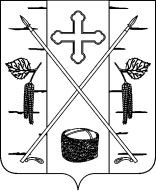 БЕРЕЗОВСКИЙ ПОСЕЛКОВЫЙ СОВЕТ ДЕПУТАТОВРЕШЕНИЕп. Березовка«26» декабря 2022 г.                                                                            № 27-4Председатель Березовскогопоселкового Совета депутатов С.С. СвиридовГлавапоселка БерезовкаВ.Н. ЕвсеевПриложение к решению Березовского поселкового 
Совета депутатовот «26» декабря 2022 г. № 27-4